Interreligiöse Fahrradtour Halle (Saale) 2023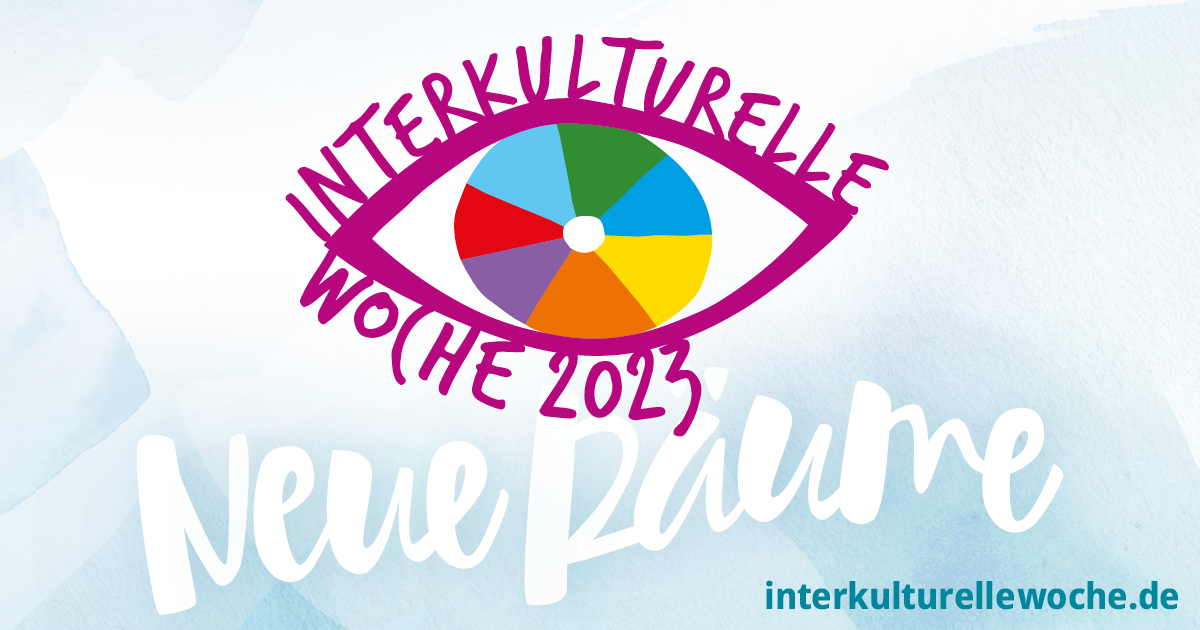 Lernen Sie bei der Interreligiösen Radtour die verschiedenen Glaubensgemeinschaften in Halle näher kennen! Die Radtour verbindet 5 Orte der Spiritualität. Abfahrt und Ende der Radtour: Mehrgenerationenhaus "Pusteblume". Bitte denken Sie an wettergerechte Kleidung/Sonnenschutz und genügend Trinken. Wetterbedingt kann es zu Änderungen bei Zeitplan und Route kommen. Weitere Infos zur Aktion und ein Flyer mit der Route werden unter https://de-de.facebook.com/MGHPusteblume/ bereitgestellt.12 Uhr - 17 UhrMontag 25 September